Vážení rodičia, milí budúci piataci,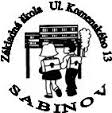 srdečne Vás pozývame na zápis žiakov do5. ročníka, ktorý sa uskutoční v priestorochZŠ, Komenského 13 v Sabinovev dňoch  10. 04. – 26. 04. 2019. (každý pondelok - štvrtok od 08:00 - 14:30  hod.).K zápisu je potrebné priniesť:rodný list žiaka,občiansky preukaz zákonného zástupcu.Škola ponúka:kvalifikovaných pedagógov a vychovávateľov, špeciálneho pedagóga, asistentov učiteľa,bohaté tradície v oblasti športovej prípravy, športové triedy,odborné učebne s interaktívnymi tabuľami: počítačová, tabletová, notebooková učebňa, uč. fyziky a chémie, biológie, techniky, angl. jazyka, výtvarnej výchovy, hudobnej výchovy, ...zameranie na cudzie jazyky, dotácia hodín anglického jazyk,široký výber záujmových krúžkov,služby školského klubu detí,...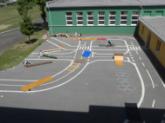 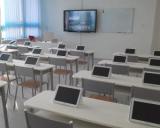 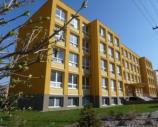 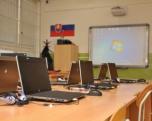 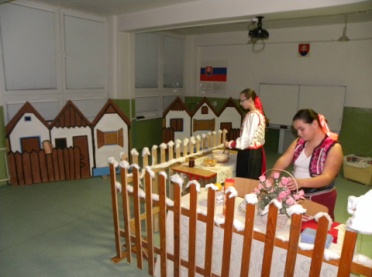 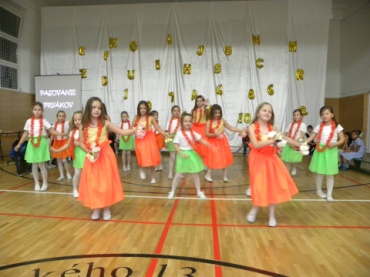 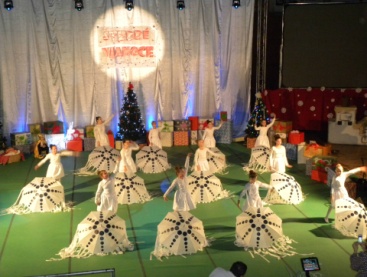 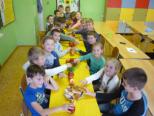 ProjektyExpedícia Fenomény sveta,Nové trendy vzdelávania učiteľov ANJ,Výstavba, modernizácia a rekonštrukcia športovej infraštruktúry národného významu,Elektronizácia vzdelávacieho systému regionálneho školstva ,Digitálny obsah vzdelávania pre MŠ a nulté ročníky,Duálne vzdelávanie a zvýšenie atraktivity a kvality OVPZvýšenie inkluzívnosti vzdelávania na ZŠ, Zlepšenie vybavenosti odborných učební ,Realizované projektyŠkolské akcie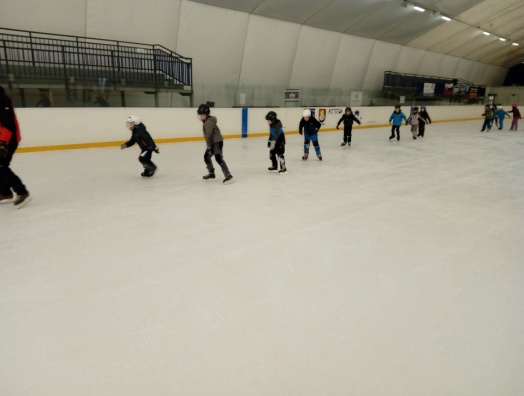 Spolupráca s materskými školami,  1. -2. r., gymnastikaKorčuliarsky  výcvik – 2. r..Základný plavecký výcvik – 3. r., 5.r.Škola v prírode – 4. r.Základný lyžiarsky výcvik – 7. r.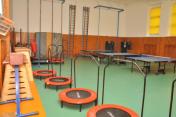 Zimná škola v prírode – 5. – 9. r.Relaxačno – ozdravovací pobyt pri mori – 5. – 9. r.Poznávací zájazd do Londýna  - 5. – 9. r.Exkurzie v rámci Slovenska, školské výletyĎalšie z akcií školy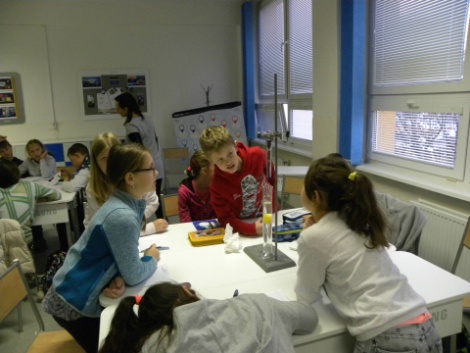 Pasovačka prvákov.Mikuláš.Vianočná akadémia.Noc v knižnici.Deň rodiny.Dielne 2 - Podpora profesijnej orientácie žiakov ZŠ na odb. vzdelávanie a prípravu prostr. rozvoja polyt. výchovy zameranej na rozvoj pracovných zručností a práca s talentmi  (učebné a didaktické pomôcky)NÚCEM - (E-testovanie) - účasť žiakov 5. a 9. ročníka  na elektronickom testovaní,DATALAN, DIGIŠKOLA, vytvorenie tabletovej učebne, (interakt.tabuľa, projektor, notebook, tablety...)Škola na dotykPlanéta vedomostíEDULAB –Škola na dotyk, Moja prvá škola, Fenomény svetaSpolupráca s CPPP